Template 3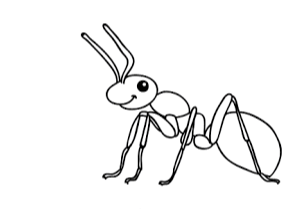 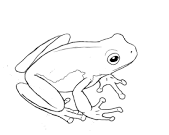 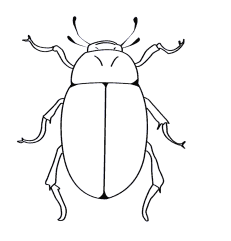 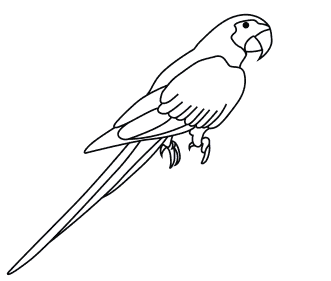 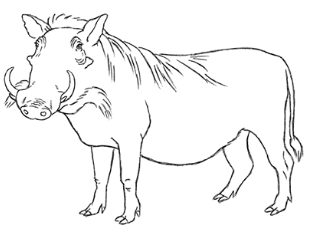 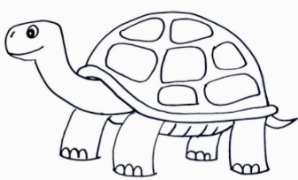 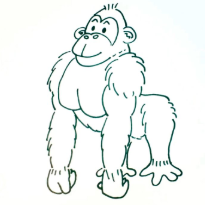 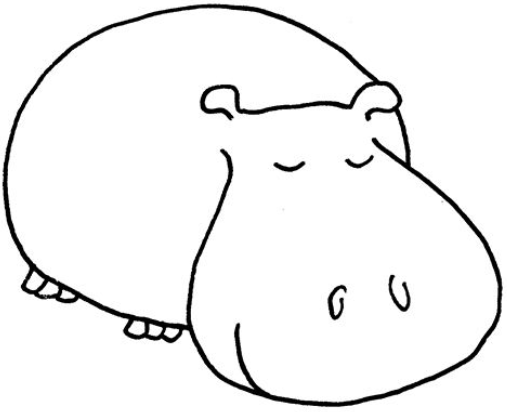 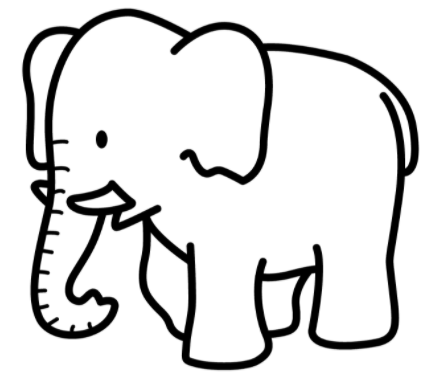 